ΠΑΡΑΡΤΗΜΑ Ι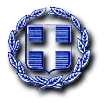 ΥΠΕΥΘΥΝΗ ΔΗΛΩΣΗ (1)(Άρθρο 8  Ν.1599/1986)Η ακρίβεια των στοιχείων που υποβάλλονται με αυτή τη δήλωση μπορεί να ελεγχθεί με βάση το αρχείο άλλων υπηρεσιών (άρθρο 8  παρ. 4  Ν.1599/1986)Με ατομική μου ευθύνη και γνωρίζοντας τις κυρώσεις (4) που προβλέπονται από τις διατάξεις της παρ.6 του άρθρου 22 του Ν.1599/1986, δηλώνω υπεύθυνα ως νόμιμος εκπρόσωπος τ…  …………………………………., για την κατάθεση προσφοράς στο πλαίσιο της υπ΄αριθμ.  451/10.08.2022 πρόσκλησης υποβολής προσφορών για την απευθείας ανάθεση «Προμήθεια και Εγκατάσταση συστήματος σταθμών καταμέτρησης επισκεπτών Γεωπάρκου Βίκου-Αώου» ότι:Είμαι εγγεγραμμένος σε επαγγελματικό ή εμπορικό μητρώο.Δεν βρίσκομαι σε μία από τις καταστάσεις των άρθρων 73 & 74 του Ν. 4412/2016.Η συμμετοχή μου δεν δημιουργεί κατάσταση σύγκρουσης συμφερόντων κατά τα ειδικότερα προβλεπόμενα στο άρθρο 24 του Ν. 4412/2016.Δεν έχω αποκλειστεί από διαγωνισμούς.Αποδέχομαι ανεπιφύλακτα τους όρους της παρούσας πρόσκλησης.Η προσφορά συντάχθηκε σύμφωνα με τους όρους της παρούσας πρόσκλησης, των οποίων έλαβα πλήρη και ανεπιφύλακτη γνώση.Η υποβαλλόμενη προσφορά καλύπτει το σύνολο του προκηρυσσόμενου παραδοτέου.Τα στοιχεία που αναφέρονται στην προσφορά είναι αληθή και ακριβή.Αναλαμβάνω την υποχρέωση για την έγκαιρη και προσήκουσα προσκόμιση των δικαιολογητικών που αποδεικνύουν τα παραπάνω.Παραιτούμαι από κάθε δικαίωμα αποζημίωσής τους, σχετικό με οποιαδήποτε απόφαση της «ΗΠΕΙΡΟΣ Α.Ε.» για αναβολή ή ακύρωση του διαγωνισμού.Τα δικαιολογητικά που προσκομίζονται είναι ακριβή αντίγραφα των πρωτοτύπων.(1) Υποβάλλεται εκ μέρους του οικονομικού φορέα σε περίπτωση φυσικού προσώπου ή σε περίπτωση νομικού προσώπου εκ μέρους του νομίμου εκπροσώπου, όπως αυτός ορίζεται ανά περίπτωση στο άρθρο 79Α του Ν. 4412/2016, όπως ισχύει.(2) Αναγράφεται από τον ενδιαφερόμενο πολίτη η Αρχή ή η Υπηρεσία του δημοσίου τομέα που απευθύνεται η αίτηση.(3) Αναγράφεται ολογράφως.(4) Όποιος εν γνώσει του δηλώνει ψευδή γεγονότα ή αρνείται ή αποκρύπτει τα αληθινά με έγγραφη υπεύθυνη δήλωση του άρθρου 8, τιμωρείται με φυλάκιση τουλάχιστον τριών μηνών.  Εάν ο υπαίτιος αυτών των πράξεων σκόπευε να προσπορίσει στον εαυτόν του ή σε άλλον περιουσιακό όφελος βλάπτοντας τρίτον ή σκόπευε να βλάψει άλλον, τιμωρείται με κάθειρξη μέχρι 10 ετών.ΠΡΟΣ (2):«ΑΝΑΠΤΥΞΙΑΚΗ ΗΠΕΙΡΟΥ Α.Ε. – Αναπτυξιακός Οργανισμός Τοπικής Αυτοδιοίκησης» «ΑΝΑΠΤΥΞΙΑΚΗ ΗΠΕΙΡΟΥ Α.Ε. – Αναπτυξιακός Οργανισμός Τοπικής Αυτοδιοίκησης» «ΑΝΑΠΤΥΞΙΑΚΗ ΗΠΕΙΡΟΥ Α.Ε. – Αναπτυξιακός Οργανισμός Τοπικής Αυτοδιοίκησης» «ΑΝΑΠΤΥΞΙΑΚΗ ΗΠΕΙΡΟΥ Α.Ε. – Αναπτυξιακός Οργανισμός Τοπικής Αυτοδιοίκησης» «ΑΝΑΠΤΥΞΙΑΚΗ ΗΠΕΙΡΟΥ Α.Ε. – Αναπτυξιακός Οργανισμός Τοπικής Αυτοδιοίκησης» «ΑΝΑΠΤΥΞΙΑΚΗ ΗΠΕΙΡΟΥ Α.Ε. – Αναπτυξιακός Οργανισμός Τοπικής Αυτοδιοίκησης» «ΑΝΑΠΤΥΞΙΑΚΗ ΗΠΕΙΡΟΥ Α.Ε. – Αναπτυξιακός Οργανισμός Τοπικής Αυτοδιοίκησης» «ΑΝΑΠΤΥΞΙΑΚΗ ΗΠΕΙΡΟΥ Α.Ε. – Αναπτυξιακός Οργανισμός Τοπικής Αυτοδιοίκησης» «ΑΝΑΠΤΥΞΙΑΚΗ ΗΠΕΙΡΟΥ Α.Ε. – Αναπτυξιακός Οργανισμός Τοπικής Αυτοδιοίκησης» «ΑΝΑΠΤΥΞΙΑΚΗ ΗΠΕΙΡΟΥ Α.Ε. – Αναπτυξιακός Οργανισμός Τοπικής Αυτοδιοίκησης» «ΑΝΑΠΤΥΞΙΑΚΗ ΗΠΕΙΡΟΥ Α.Ε. – Αναπτυξιακός Οργανισμός Τοπικής Αυτοδιοίκησης» «ΑΝΑΠΤΥΞΙΑΚΗ ΗΠΕΙΡΟΥ Α.Ε. – Αναπτυξιακός Οργανισμός Τοπικής Αυτοδιοίκησης» «ΑΝΑΠΤΥΞΙΑΚΗ ΗΠΕΙΡΟΥ Α.Ε. – Αναπτυξιακός Οργανισμός Τοπικής Αυτοδιοίκησης» Ο-Η Όνομα:Επώνυμο:Επώνυμο:Όνομα και επώνυμο πατέρα:Όνομα και επώνυμο πατέρα:Όνομα και επώνυμο πατέρα:Όνομα και επώνυμο μητέρας:Όνομα και επώνυμο μητέρας:Όνομα και επώνυμο μητέρας:Ημερομηνία γέννησης (3):Ημερομηνία γέννησης (3):Ημερομηνία γέννησης (3):Τόπος γέννησης:Τόπος γέννησης:Τόπος γέννησης:Α.Φ.Μ.:Α.Φ.Μ.:Α.Φ.Μ.:Δ.Ο.Υ. Δ.Ο.Υ. Αριθμός Δελτίου Ταυτότητας:Αριθμός Δελτίου Ταυτότητας:Αριθμός Δελτίου Ταυτότητας:Τηλέφωνο:Τηλέφωνο:Τόπος κατοικίας:Οδός:Αριθ.Τ.Κ.Αριθ. Τηλεομοιοτύπου (Fax):Αριθ. Τηλεομοιοτύπου (Fax):Δ/νση Ηλεκτρ. Ταχυδρ. (E-mail):Δ/νση Ηλεκτρ. Ταχυδρ. (E-mail):Δ/νση Ηλεκτρ. Ταχυδρ. (E-mail):Δ/νση Ηλεκτρ. Ταχυδρ. (E-mail):Δ/νση Ηλεκτρ. Ταχυδρ. (E-mail):……………….., …/…/……Ο Δηλών / Η Δηλούσα…………………………………